KLASA: 024-02/23-01/01URBROJ: 2158-41-01-23-01Vladislavci, 8. veljače  2023.Temeljem članka 34. stavka 3. Poslovnika Općinskog vijeća Općine Vladislavci («Službeni glasnik» Općine Vladislavci  broj 3/13 i 3/17, 4/20 8/20 i 2/21), sazivam23. SJEDNICU OPĆINSKOG VIJEĆAOPĆINE VLADISLAVCI Sjednica će se održati  13. veljače   2023. (ponedjeljak) u 17,30  satiu Vladislavcima, Kralja Tomislava 141 – Vijećnica Općine Vladislavci,Za sjednicu predlažem slijedeći: D N E V N I   R E D:Usvajanje zapisnika 22. sjednice Općinskog vijeća, Vijećnička pitanja, Donošenje Odluke o raspisivanju javnog natječaja za prodaju nekretnina  u vlasništvu Općine VladislavciDonošenje Odluke o izmjeni Odluke o imenovanju Povjerenstva za uvođenje u posjed poljoprivrednog zemljišta u vlasništvu Republike Hrvatske na području Općine Vladislavci,Donošenje Odluke o odabiru u postupku jednostavne nabave broj 1/23,Donošenje Zaključka o davanju suglasnosti na isplatu jednokratne novčane pomoći ,Razno. PREDSJEDNIKOPĆINSKOG VIJEĆAKrunoslav MorovićPrilog:Zapisnik 22. sjednice Općinskog vijeća, Odluka o raspisivanju javnog natječaja za prodaju nekretnina  u vlasništvu Općine VladislavciOdluka o izmjeni Odluke o imenovanju Povjerenstva za uvođenje u posjed poljoprivrednog zemljišta u vlasništvu Republike Hrvatske na području Općine Vladislavci,Odluka o odabiru u postupku jednostavne nabave broj 1/23,Zaključak o davanju suglasnosti na isplatu jednokratne novčane pomoći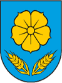 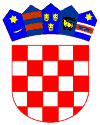 